التوصيـة ITU-R M.633-5(2023/11)السلسلة M: الخدمة المتنقلة وخدمة التحديد الراديوي للموقع 
وخدمة الهواة والخدمات الساتلية ذات الصلةخصائص الإرسال لمنار راديوي للاستدلال على موقع الطوارئ بالساتل (منار EPIRB ساتلي) يعمل بواسطة نظام ساتلي في النطاق MHz 406,1-406,0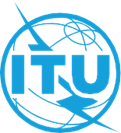 تمهيـديضطلع قطاع الاتصالات الراديوية بدور يتمثل في تأمين الترشيد والإنصاف والفعالية والاقتصاد في استعمال طيف الترددات الراديوية في جميع خدمات الاتصالات الراديوية، بما فيها الخدمات الساتلية، وإجراء دراسات دون تحديد لمدى الترددات، تكون أساساً لإعداد التوصيات واعتمادها.ويؤدي قطاع الاتصالات الراديوية وظائفه التنظيمية والسياساتية من خلال المؤتمرات العالمية والإقليمية للاتصالات الراديوية وجمعيات الاتصالات الراديوية بمساعدة لجان الدراسات.سياسة قطاع الاتصالات الراديوية بشأن حقوق الملكية الفكرية (IPR)يرد وصف للسياسة التي يتبعها قطاع الاتصالات الراديوية فيما يتعلق بحقوق الملكية الفكرية في سياسة البراءات المشتركة بين قطاع تقييس الاتصالات وقطاع الاتصالات الراديوية والمنظمة الدولية للتوحيد القياسي واللجنة الكهرتقنية الدولية (ITU-T/ITU-R/ISO/IEC) والمشار إليها في القرار ITU-R 1. 
وترد الاستمارات التي ينبغي لحاملي البراءات استعمالها لتقديم بيان عن البراءات أو للتصريح عن منح رخص في الموقع الإلكتروني http://www.itu.int/ITU-R/go/patents/en حيث يمكن أيضاً الاطلاع على المبادئ التوجيهية الخاصة بتطبيق سياسة البراءات المشتركة وعلى قاعدة بيانات قطاع الاتصالات الراديوية التي تتضمن معلومات عن البراءات.النشر الإلكتروني
جنيف، 2024  ITU  2024جميع حقوق النشر محفوظة. لا يمكن استنساخ أي جزء من هذه المنشورة بأي شكل كان ولا بأي وسيلة إلا بإذن خطي من الاتحاد الدولي للاتصالات (ITU).التوصيـة *ITU-R M.633-5خصائص الإرسال لمنار راديوي للاستدلال على موقع الطوارئ بالساتل
(منار EPIRB ساتلي) يعمل بواسطة نظام ساتلي في النطاق MHz 406,1-406,0(2023-2010-2004-2000-1990-1986)مجال التطبيقتوفر هذه التوصية خصائص الإرسال لنظام منارات راديوية للاستدلال على موقع الطوارئ بالساتل (منارات EPIRB الساتلية) العاملة في النطاق MHz 406,1-406,0.كلمات رئيسيةساتل، منار راديوي للاستدلال على موقع الطوارئ (EPIRB)، منارمسرد المختصراتSOLAS	سلامة الأرواح في البحر (Safety of Life at Sea)EPIRB	منار راديوي للاستدلال على موقع الطوارئ (Emergency position-indicating radio beacon)ELT	مرسِل تحديد الموقع في حالات الطوارئ (Emergency locator transmitter)PLB	منار تحديد الموقع الشخصي (Personal locator beacon)توصيات وتقارير الاتحاد ذات الصلةالتوصية ITU-R M.1478 - معايير الحماية المطبقة على معدات البحث والإنقاذ للنظام Cospas-Sarsat في النطاق MHz 406,1-406 التقرير ITU-R M.2359 – حماية النطاق MHz 406,1-406إن جمعية الاتصالات الراديوية للاتحاد الدولي للاتصالات،إذ تضع في اعتبارها أ )	أن من الممكن أن تستعمل المنارات EPIRB الساتلية لإنذار الاستغاثة في إطار الخدمات البحرية والأرضية وخدمات الطيران؛ب)	أن من الممكن أن تستعمل المنارات EPIRB الساتلية التي لها خصائص إرسال مماثلة (ولكن لديها اختلافات أخرى في التصميم) في بيئات تشغيل مختلفة (حيث قد تُعرف بالمنارات EPIRB في الخدمات البحرية، ومرسِلات تحديد الموقع في حالات الطوارئ (ELT) في خدمات الطيران، ومنارات تحديد الموقع الشخصي (PLB) إذا كانت مصممة لكي يحملها الأشخاص)؛ج)	أن المنارات EPIRB الساتلية تشكل إحدى أهم وسائل إنذار الاستغاثة في النظام العالمي للاستغاثة والسلامة في البحر (GMDSS) للمنظمة البحرية الدولية (IMO)؛د )	أنه سيفرض على كل السفن التي ينطبق عليها الفصل IV من الاتفاقية الدولية لحماية الحياة البشرية في البحر (SOLAS)، 1974، بصيغتها المعدَّلة، أن تحمل على متنها مناراً EPIRB ساتلياً يعمل في النطاق MHz 406,1-406,0؛هـ )	أن جميع الطائرات وطائرات الهليكوبتر التي تنطبق عليها الأجزاء I وII وIII من الملحق 6 من اتفاقية الطيران المدني الدولي، يجب أن تحمل على متنها مناراً EPIRB ساتلياً واحداً على الأقل يعمل في النطاق MHz 406,1-406,0 (يعرف بمرسل تحديد الموقع في حالات الطوارئ (ELT) في وثائق منظمة الطيران المدني الدولي)،وإذ تلاحظ أ )	أن من المؤكد وجود سواتل من النمط Cospas-Sarsat تعمل في المدار حتى عام 2008 وأنه يخطط لسواتل أخرى فيما بعد؛ب)	التيسر الحالي والمتوقع للنظام الأرضي Cospas-Sarsat،توصـيبأن تكون خصائص الإرسال وأنساق البيانات لمنار EPIRB ساتلي يعمل بواسطة نظام ساتلي في النطاق MHz 406,1-406,0 مطابقة إما لمواصفات منارات الاستغاثة Cospas-Sarsat في النطاق MHz 406، الواردة في الوثيقة C/S T.001، بصيغتها المعدَّلة، أو لمواصفات الجيل الثاني من منارات الاستغاثة Cospas-Sarsat في النطاق MHz 406، الواردة في الوثيقة C/S T.018، بصيغتها المعدَّلة.الملاحظة 1 - يمكن الحصول على نسخة مجانية من أحدث صيغة للوثيقتين المعدَّلتين C/S T.001 و/أو C/S T.018 من أمانة Cospas-Sarsat (البريد الإلكتروني: mail@cospas-sarsat.int) أو من موقع Cospas-sarsat على الإنترنت (http://www.cospas-sarsat.int).ــــــــــــــــــــــــــــــــــــــــــــــــــــــــــــــــــــــــــــــــــــــسلاسل توصيات قطاع الاتصالات الراديوية(يمكن الاطلاع عليها أيضاً في الموقع الإلكتروني https://www.itu.int/publ/R-REC/en)سلاسل توصيات قطاع الاتصالات الراديوية(يمكن الاطلاع عليها أيضاً في الموقع الإلكتروني https://www.itu.int/publ/R-REC/en)السلسلةالعنـوانBO	البث الساتليBO	البث الساتليBR	التسجيل من أجل الإنتاج والأرشفة والعرض؛ الأفلام التلفزيونيةBR	التسجيل من أجل الإنتاج والأرشفة والعرض؛ الأفلام التلفزيونيةBS	الخدمة الإذاعية (الصوتية)BS	الخدمة الإذاعية (الصوتية)BT	الخدمة الإذاعية (التلفزيونية)BT	الخدمة الإذاعية (التلفزيونية)F	الخدمة الثابتةF	الخدمة الثابتةM	الخدمة المتنقلة وخدمة التحديد الراديوي للموقع وخدمة الهواة والخدمات الساتلية ذات الصلةM	الخدمة المتنقلة وخدمة التحديد الراديوي للموقع وخدمة الهواة والخدمات الساتلية ذات الصلةP	انتشار الموجات الراديويةP	انتشار الموجات الراديويةRA	علم الفلك الراديويRA	علم الفلك الراديويRS	أنظمة الاستشعار عن بُعدRS	أنظمة الاستشعار عن بُعدS	الخدمة الثابتة الساتليةS	الخدمة الثابتة الساتليةSA	التطبيقات الفضائية والأرصاد الجويةSA	التطبيقات الفضائية والأرصاد الجويةSF	تقاسم الترددات والتنسيق بين أنظمة الخدمة الثابتة الساتلية والخدمة الثابتةSF	تقاسم الترددات والتنسيق بين أنظمة الخدمة الثابتة الساتلية والخدمة الثابتةSM	إدارة الطيفSM	إدارة الطيفSNG	التجميع الساتلي للأخبارSNG	التجميع الساتلي للأخبارTF	إرسالات الترددات المعيارية وإشارات التوقيتTF	إرسالات الترددات المعيارية وإشارات التوقيتV	المفردات والمواضيع ذات الصلةV	المفردات والمواضيع ذات الصلةملاحظة: تمت الموافقة على النسخة الإنكليزية لهذه التوصية الصادرة عن قطاع الاتصالات الراديوية بموجب الإجراء الموضح في القرار ITU-R 1.